Unit 3 Lesson 1: Scale Drawings1 Is That the Same Hippo? (Warm up)Student Task Statement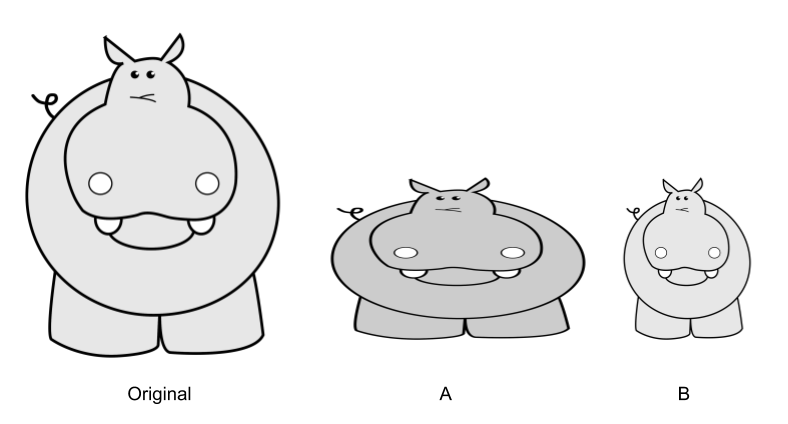 Diego took a picture of a hippo and then edited it. Which is the distorted image? How can you tell?Is there anything about the pictures you could measure to test whether there’s been a distortion?Activity SynthesisScale factor is 2 or 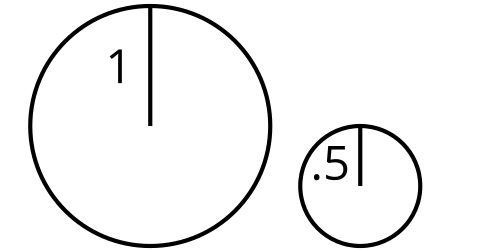 2 Sketching StretchingStudent Task StatementA dilation with center  and positive scale factor  takes a point  along the ray  to another point whose distance is  times farther away from  than  is. If  is less than 1 then the new point is really closer to , not farther away.Dilate  using  as the center and a scale factor of 3.  is 40 mm from .
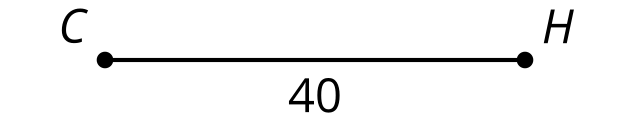 Dilate  using  as the center and a scale factor of .  is 40 mm from .
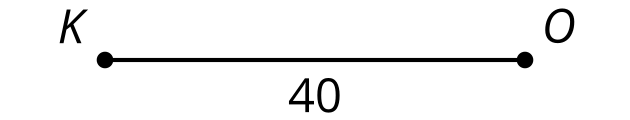 Activity Synthesis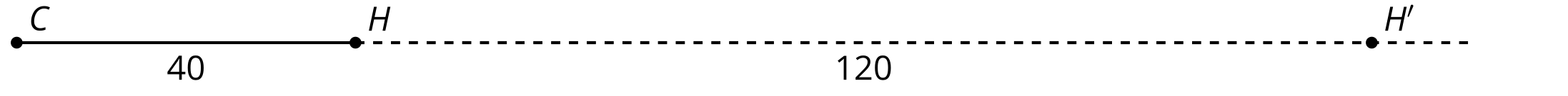 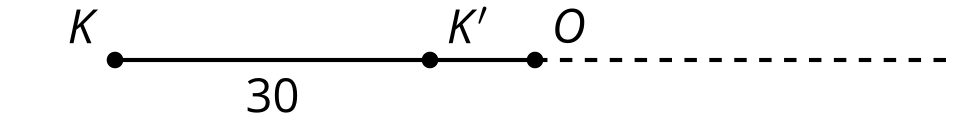 3 Mini MeStudent Task StatementDilate the figure using center  and scale factor .
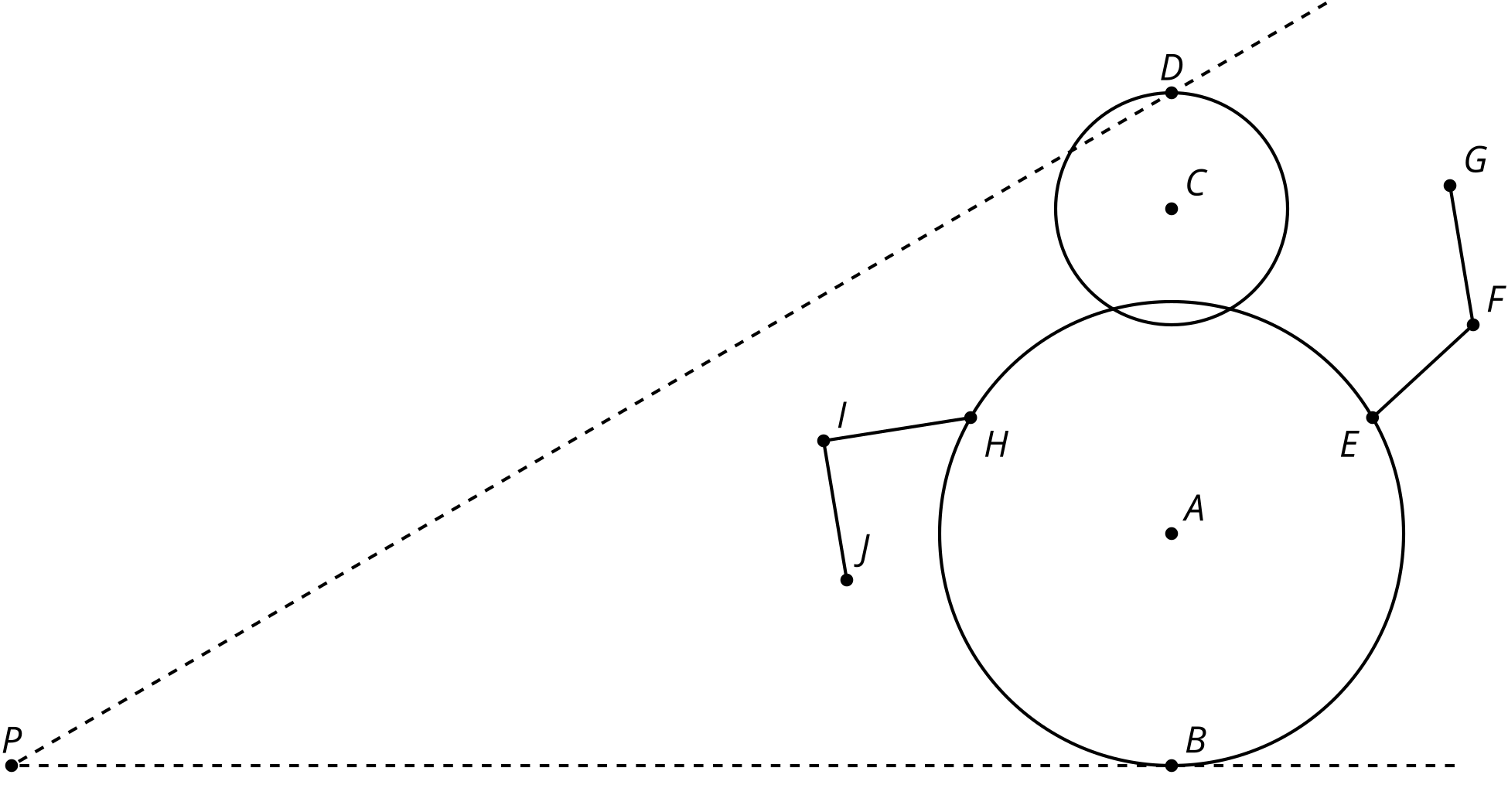 What do you notice? What do you wonder?Images for Activity Synthesis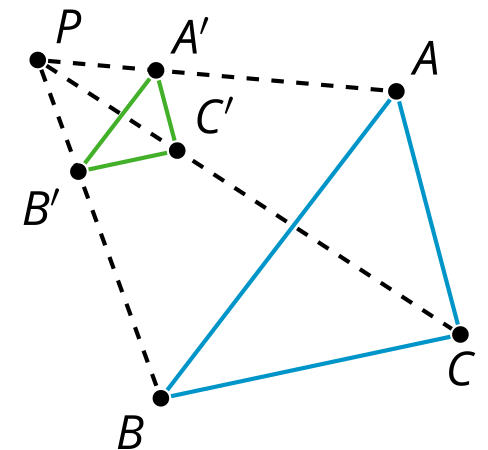 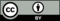 © CC BY 2019 by Illustrative Mathematics®